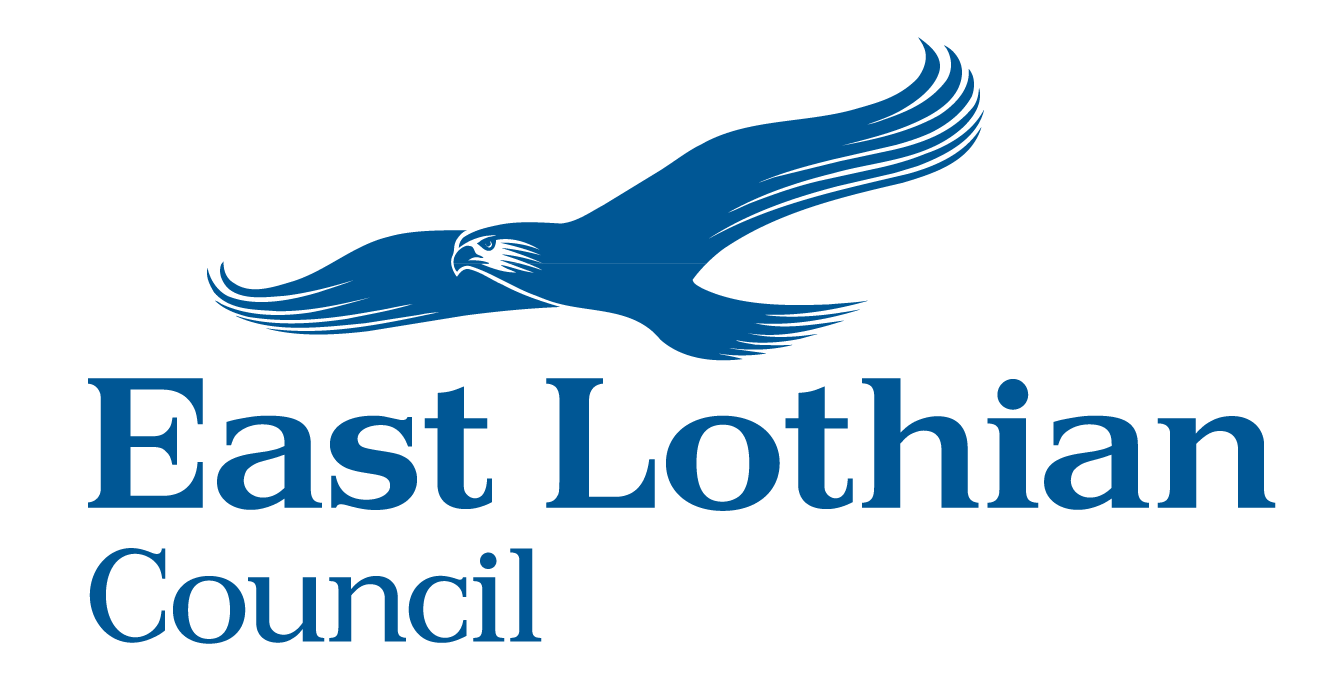 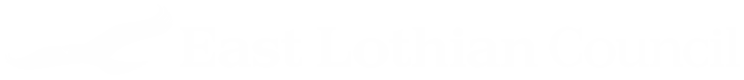 Young Carers Statement In East Lothian Young Carers Statements are created through Viewpoint.STEP 1An Initial Identification Questionnaire is created by clicking the link on ELC Young Carers Website Page. What is a young carer? | Young Carers | East Lothian CouncilThe questions asked are; Please tell us your name?Please enter your address including postcodePlease enter a phone number we can contact you onDo you have an email address we can contact you onWhere is your place of learning?Which school or college do you go to?What is your date of birth? What is your gender?Which of these describes your ethnic group?Who is the person you mainly care for?Reason they need care? Select all that apply.Who cares for this person most of the time?Does anyone else care for this person, eg home care or home help?What age is the person you care for?What gender is the person you care for?What ethnic group does this person belong to?Do you live with the person you care for?How long have you been caring for this person?What kind of things do you do to help at home? (Select all the things you do to help)How many days a week do you care for this person?How long does it take for you to do these things each day?Is your caring role affecting your right to be any of these?Do you have support from any of the following? Tick all that apply.A Young Carer’s Statement is your way of telling an adult you trust about your caring role. It will help you think about the benefits and challenges of being a Young Carer and identify any support you might need to achieve your personal goals. Would you like a Young Carers Statement?STEP 2From the information provided in the Initial Questionnaire a Profile and Login Details are created in order that the Young Carer can then independently, or with support, complete the Statement Questionnaire on Viewpoint. The Questions asked are;YOUR CARING ROLELet’s take some time to think about all the ways you help the person you care for.Response 1 										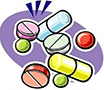 									      Giving MedicinesResponse 2									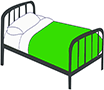 									   Getting in and out of bedResponse 3									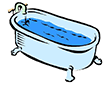 									              WashingResponse 4								       Getting DressedResponse 5 									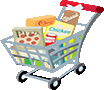 									             ShoppingResponse 6									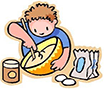 									           Cooking meals Response 7									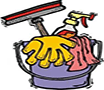 									             CleaningResponse 8									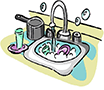 									       Washing the dishesResponse 9									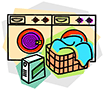 									              LaundryResponse 10 									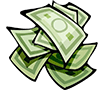 								      Paying the bills and managing moneyResponse 11									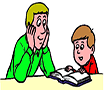 									Reading or interpretingResponse 12									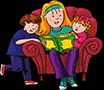 									   Looking after siblingsResponse 13								   Emotional SupportResponse 14								   Something Else. Please type 									   in the notepadWhat do you like about providing this care?		                It helps my family								  I am learning new skills								  It makes me feel good								  I am closer to my family								  My family are proud of what I am doing								  I know I can cope								  Nothing								  Something elseWhat would you like to change?					  Do less								  Do more								  Nothing								  Something elseAre you happy to continue providing care and support for the person you care for?			  Yes, definitely								  Usually, but not always								  Not really								  Not atallAre you able to continue providing the same amount of care?					                Yes, definitely								  Very probably								  I’m not sure								  Not really								  Not at allDo people listen to you when decisions are madeabout the people you care for?					  Yes, definitely								  Usually, but not always								  Not really								  Not at allWould you like to have more information or talkto someone about the illness or disability of the person you care for?						  Yes								  No								  I’m not sureYour WellbeingDo you have someone to talk to about things                                                                                          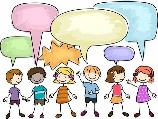 that matter to you?						  I don’t know								  Yes, definitely								  Usually, but not always								  Unsure								  Not really								  Not at allWould you like to have someone to talk to?			 Yes								  No								  I’m not sure					   Do you have worries about your physical health?	                Not at all								  Not really								  Some								  A few								  Yes, a lotDo you have worries about your mental health?			  Not at all								  Not really								  Some								  A few								  Yes, a lotHow often have you felt angry or frustrated in the past month?							  Not at all								  Not really								  Sometimes								  Quite a lot								  All the timeDuring the past few months, have you had difficultysleeping?							  Not at all								  Not really								  Sometimes								  Quite often								  Yes, a lotWould you describe yourself as happy?				  Not at all								  Not really								  Sometimes								  A lot of the time								  Yes, most of the timeHow often have you felt sad in the last month?			  Not at all								  Not very often								  Sometimes								  Quite a lot								  All the timeDo you have difficulties getting appointments with your doctor/ dentist or optician?				  Yes								  No								  Not sureIs there anything more you want to say about your health?							  Yes								  NoWhat do you want to say about your health?Do you feel safe where you live now?				  Not at all								  Not really								  Sometimes								  Most of the time								  All the timeDoes anybody bully, hurt or upset you where you live?							  Not at all								  Not really								  Sometimes								  Quite a lot								  All the timeDoes anyone hurt or upset you at school?		                Not at all								  Not really								  Sometimes								  Quite a lot								  All the timeHave you ever felt unsafe using your phone onsocial media sites?						  Not at all								  Not really 								  Sometimes								  Quite a lot								  All the timeHave you been bullied on social media?				  Not at all								  Not really								  Sometimes								  Quite a lot								  All the timeHas anyone sent you a message or an image that made you uncomfortable or upset?			                Not at all								  Not really								  Sometimes								  Quite a lot								  All the timeHave you ever posted anything that you have regretted later?						                Not at all								  Not really								  Sometimes								  Quite a lot								  All the timeIf you are worried about something, is there someone you can talk to where you live?		                Not at all								  Not really								  Sometimes								  Most of the time								  All the timeDo you have any hobbies or special interests?			  Not at all								  Not really								  Sometimes								  Yes, a few								  Yes, a lotDo you play any sports or do other physicalactivities? 							  Not at all								  Not really								  Sometimes								  Yes, a few								  Yes, a lotDo you get enough time to do these?				  Yes								  Sometimes								  Not really								  Not at allDo you feel you have something you are good at?		 Yes								  NoDo your parents encourage you to do yourhobbies or sports?						  Not at all								  Not really								  Some of the time								  Most of the time								  All the timeDoes your caring role make it hard for you to do the things you want?						  Not at all								  Not very often								  A lot of the time								  All of the timeWhy does it make it hard to do things? (For example, you may be too busy or too tired?) Please type in the box below.Would you like the opportunity to have a shortbreak away from your caring role? E.g. sleepovers with friends, going to clubs/ activites, holidays?						  Yes								  No								  I’m not sureDo you go to school every school day that you should?		  Yes, all the time								  Most of the time								  Some of the time								  Not very often								  No, not at allHow do you feel about school?					  I don’t like it at all								  I don’t like it very much								  I like it sometimes								  I like it a bit								  I like it a lotHow well do you think you are doing in yourschool work?							  Poorly								  Not very well								  Okay								  Quite well								  Very wellDo you get help with your school work from yourparents? 							  Yes, as much as I need								  Quite a lot								  Sometimes								  Not really								  Not at allDo you get help with your school work from the adults who care for you?				                Yes, as much as I need								  Quite a lot								  Sometimes								  Not really								  Not at allIs there an adult you can talk to in school if youare having problems or need support?				  Yes, all the time								  Most of the time								  Sometimes								  Not really								  Not at allDo you think you can do things as well as mostpeople?								  Never								  Rarely								  Sometimes								  A lot of the time								  Yes, all the time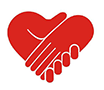 Do you feel your school understands your caringresponsibilities?					                Yes, definitely								  Most of the time								  Not really								  Not at all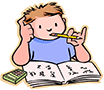 Is it difficult to get your home work done?		                Not at all								  Not really								  Sometimes								  Yes, oftenHave you ever missed or been late for school orcollege because of caring?				                No, never								  Not very often								  I’m not sure								  Quite often								  Yes, lots of times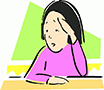 Are you worried about leaving the person youcare for when you go to school or college?		                Not at all								  Not very often									  Quite often								  All the time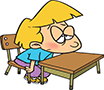 Do you ever feel tired in class?					  Not at all								  Not very often								  Quite often								  Yes, a lot of the time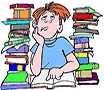 Do you find it hard to revise for exams?				  Doesn’t apply to me								  Not at all								  Not very often								  Quite often								  Yes, a lot of the time	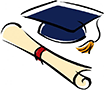 Do you worry that caring may affect your futureopportunities in education, training or work?			  Not at all								  Not very often								  I’m not sure								  Quite often								  Yes, a lot of the time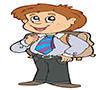 Do you have to get yourself ready for schoolor college in the morning?					  Not at all								  Sometimes								  Quite often								  Yes, all the time	Do you live at home with one or more of yourparents?							  Yes								  NoDo you enjoy being with your family?				  Yes, all the time								  Most of the time								  Sometimes								  Not really								  Not at allHow do you think you get on with your parents?			  Poorly								  Not very well								  Okay								  Quite well								  Very wellDo your parents notice when you have done something well?					                Not at all								  Not really								  Some of the time								  Most of the time								  All the time	Do you live away from home in foster care, or somewhere else most of the time?			                Yes								  NoDo you enjoy living where you are living?		                Yes, all the time								  Most of the time								  Sometimes								  Not really								  Not at allAre you able to keep in touch with your parentsas much as you want?						  Yes, all the time								  Most of the time								  Sometimes								  Not really								  Not at allDo you have a life story book or information about people you know?						  Yes, as much as I need								  Quite a lot								  Some, but I want more								  Not really								  Not at allHow do you think you get on with the adults who care for you?							  Poorly								  Not very well								  Okay								  Quite well								  Very wellDo the adults who care for you notice whenyou do something well?						  Not at all								  Not really								  Some of the time								  Most of the time								  All the timeDo you feel settled where you live now? By settledwe mean comfortable and cared for?				  Not at all								  Not really								  Some of the time								  Most of the time								  All the timeDo your parents listen to what you say?				  Not at all								  Not really								  Some of the time								  Most of the time								  All the timeDo you think your parents understand how youfeel about things?						  Not at all								  Not really								  Some of the time								  All the timeDo the adults who care for you listen to whatyou say?							  Not at all								  Not really								  Some of the time								  Most of the time								  All the timeDo the adults who care for you understandhow you feel about things?					  Not at all								  Not really								  Some of the time								  All the timeDo you get to have a say in things that areplanned for you?					                Not at all								  Not really								  Some of the time								  Most of the time								  All the timeHas anyone talked to you about the helpyou need?							  Not at all								  Not really								  Only about some things								  Quite a lot									  Yes, as much as I needDo you think people can count on you to do what you are asked?						  Not at all								  Not really								  Sometimes								  Quite a lot								  All the timeDo you ever rush into things withoutthinking?							  Not at all								  Not really								  Sometimes								  Quite a lot								  All the timeDo you notice how other people feel about things?							  Not at all								  Not really								  Sometimes								  Quite often								  All the timeHow do you think things are for you right now?			  Poor								  Not very good								  Okay								  Quite good								  Very goodDo you think that your situation has become better or worse than before?					  Much worse								  A bit worse								  Just the same								  A little better								  Much betterDo you have close friends?					None at all								  Not really								  Not all the time								  Yes, a few								  Yes, a lotCan you go out and spend time with your friends?	                Not at all	 							  Not really								  Sometimes								  Quite often								  Yes, most of the timeCan your friends visit where you live?				  Not at all								  Not really								  Sometimes								  Quite often								  Yes, most of the timeAre you able to speak to and see all the familymembers you want to?						  Not at all								  Not really								  Sometimes								  Quite often								  Yes, most of the timeDo you see these adults as much as you want to?                              Not at all								  Not really								  Sometimes								  Quite often								  Yes, most of the timeDo you go to clubs, activities or events in yourlocal area?							  Not at all								  Not really								  Sometimes								  Quite often								  Yes, most of the timeThank you for providing this feedback. Your response will be discussed with you to help you make a plan to ensure you have all the opportunities you needto achieve your goals. Who would you like to shareyour Young Carers Statement with?				  Everyone								  My parents								  My carer								  My class teacher								  Guidance teacher								  My social worker								  School nurse								  Someone else (Please type who in								  the notepad)									  None of these  Have you previously had a Young Carers Statement?                                                                                                                     Yes                                                                                                                     No If yes, did your Statement achieve your personal goals?                                                                                                                      All of them                                                                                                                      Almost all of them                                                                                                                      Some of them                                                                                                                      Hardly any of them                                                                                                                      None of them                                                                                                                      I’m not sureSTEP 3The above information produces a wellbeing web which is used to support the Young Carer create an Emergency Plan and Personal Goals Action Plan.Emergency/Future Plan If you were not able to do your caring role, please give the name of the person to be contacted.What is their address?What is their telephone number?Have you and your family considered what will happen in the future when you can no longer do your caring role? Yes/NoIf yes, what is your plan for the future?If no, would you like to make a plan? Have you previously had a Young Carers Statement?YesNo If yes, did your Statement achieve your personal goals?All of themAlmost all of themSome of themHardly any of themNone of themI’m not surePersonal Goals Action Plan Agreed Review Date:Mailbox: youngcarers@eastlothian.gov.uk Phone: 01620827827East Lothian Young Carers ServiceInclusion and WellbeingEast Lothian Council Brewery ParkHaddington East LothianEH41 3HATo make a comment, suggestion or complaint about a council service, download a feedback form at www.eastlothian.gov.uk or pick one up at your local office. What’s important to you? (Your Personal goals)How important is this to you? (rate 0-10, 10 being extremely important) How will this help you?Who/What  can help make this happen?When will you know this has helped?